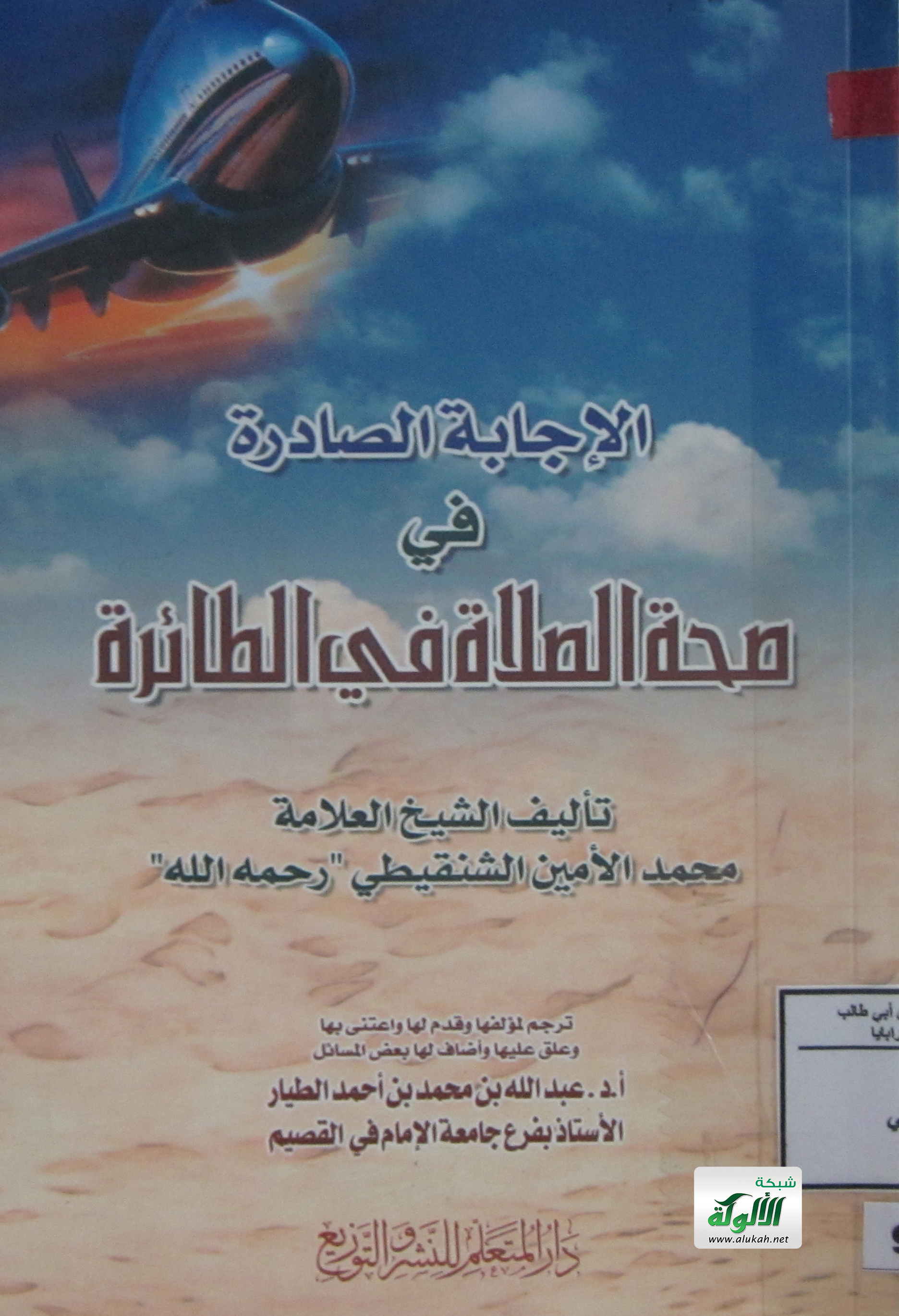 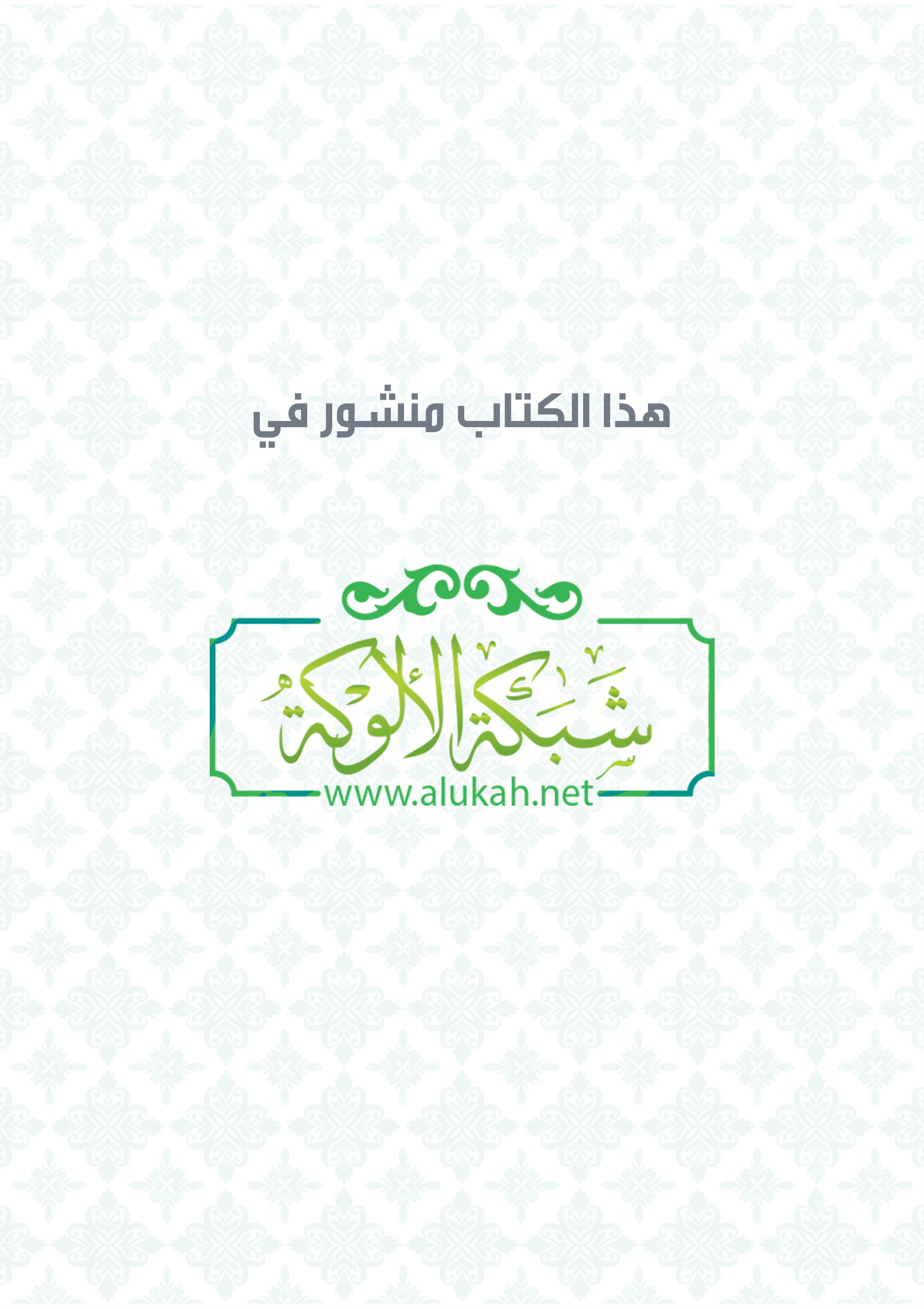 الإجابة الصادرةفي صحة الصلاة في الطائرةتأليف الشيخ العلاَّمةمحمد الأمين الشنقيطي – رحمه الله –ترجم لمؤلفها وقدم لها واعتنى بهاوعلق عليها وأضاف لها بعض المسائلأ.د. عبد الله بن محمد بن أحمد الطيارالأستاذ بفرع جامعة الإمام محمد بن سعود الإسلاميةبالقصـيم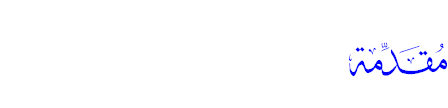 الحمد لله رب العالمين، والصلاة والسلام على نبينا محمد  الذي أرسله الله تعالى على فترة من الرسل رحمة بالخلق أجمعين.وبعد:فقد بين الله تعالى الحكمة من خلقنا في كتابه العزيز فقال: ﴿وَمَا خَلَقْتُ الْجِنَّ وَالإِنسَ إِلاَّ لِيَعْبُدُونِ﴾ (الذاريات: 56). فقد بينت الآية الكريمة الحكمة الشرعية الدينية من خلق بني آدم وهي تحقيق العبودية لله تعالى، العبودية الشاملة التي لا تقبل التجزئة قال تعالى: ﴿يَا أَيُّهَا الَّذِينَ آمَنُوا ادْخُلُوا فِي السِّلْمِ كَافَّةً﴾ (البقرة: 208). ومن كمال لطفه بعباده ورحمته بهم أنه حينما أمرهم بذلك تكفل بخلق ما يعينهم على ما خُلقوا له فسخر لهم كل ما في الكون تسخيراً تاماً لكي يعبدوه قال تعالى: ﴿وَسَخَّرَ لَكُمْ مَا فِي السَّمَوَاتِ وَمَا فِي الأَرْضِ جَمِيعاً مِنْهُ﴾ (الجاثية: 13).ومن أعظم ما سخره الله سبحانه وتعالى لعباده هذه المراكب السيارة من خيل وبغال وحمير وغيرها من الصناعات التي أحدثت في هذه العصور كالسفن والطائرات والسيارات ونحوها.قال تعالى: ﴿وَالأَنْعَامَ خَلَقَهَا لَكُمْ فِيهَا دِفْءٌ وَمَنَافِعُ وَمِنْهَا تَأْكُلُونَ * وَلَكُمْ فِيهَا جَمَالٌ حِينَ تُرِيحُونَ وَحِينَ تَسْرَحُونَ * وَتَحْمِلُ أَثْقَالَكُمْ إِلَى بَلَدٍ لَمْ تَكُونُوا بَالِغِيهِ إِلاَّ بِشِقِّ الأَنفُسِ إِنَّ رَبَّكُمْ لَرَءُوفٌ رَحِيمٌ * وَالْخَيْلَ وَالْبِغَالَ وَالْحَمِيرَ لِتَرْكَبُوهَا وَزِينَةً وَيَخْلُقُ مَا لا تَعْلَمُونَ﴾ (النحل: 5 – 8).فقوله سبحانه وتعالى: ﴿وَيَخْلُقُ مَا لا تَعْلَمُونَ﴾ إشارة منه إلى ما سيحدث في العالم من تغيير في أمور المركوبات.ونظراً لأن هذه المستجدات التي قام الإنسان باختراعها والتي لم تكن موجودة من قبل فقد يحدث فيها بعض المسائل الهامة التي تتعلق بالصلاة والصيام والحج وغيرها. قام علماء الأمة ببيان ما أشكل على أفراد الأمة من هذه المسائل. وضمن من قام بهذه المهمة العلاَّمة المحدث الفقيه المفسر محمد الأمين الشنقيطي – رحمه الله –. فقد ألّف رسالة قيّمة النفع فريدة النوع لم يسبقه إلى تأليفها أحد بخصوص حكم الصلاة في الطائرة.وقد يسر الله تعالى الاطلاع على هذه الرسالة فقرأتها وعقدت العزم بناء على مشورة بعض المشايخ على إخراجها وقد قمت بذلك ولله الحمد وإتماماً للفائدة أضفت بعض المسائل الهامة المتعلقة بركوب الطائرة كالصيام والحج.والله أسأل أن يجعل أعمالنا خالصة لوجهه إنه سميع قريب مجيب.أبو محمدأ. د. عبد الله بن محمد بن أحمد الطيارالزلفي ص. ب 188 الرمز 11932ترجمة مؤلف الرسالة1- اسمه ونسبه:هو محمد الأمين بن محمد المختار بن عبد القادر بن محمد بن أحمد بن نوح بن محمد بن سيدي أحمد بن المختار من قبيلة (الجكنيين) المشهورة المعروفة التي يرجع نسبها إلى قبيلة (حمير) العربية المشهورة.2- مولده ونشأته:وُلِد رحمه الله في عام 1325هـ.وكان مسقط رأسه – رحمه الله – عند ماء يسمى (تنبه) من القطر المسمى شنقيط التي تسمى الآن دولة موريتانيا الإسلامية.أما نشأته - رحمه الله - :فقد نشأ في قبيلة معروفة بالعلم وفروسية القتال فجمعوا بين الحسنيين وهذا كان لـه أثر بالغ في حياة الشيخ رحمه الله فقد طلب العلم على قدم وساق سواء في الحل أو الترحال فجمع بين علوم شتى.3- طلب العلم :لقد كانت همة الشيخ  – رحمه الله –  في طلب العلم عالية جداً فهو لم يقتصر في طلب العلم على علم فن من الفنون فقط بل عقد العزم على أن يكون شيخاً في عدد من الفنون ونال مقصوده – رحمه الله –  فتجده إماماً في الفقه وإماماً في الحديث وإماماً في الأصول وإماماً في التفسير وغيرها من العلوم.4- شيوخه:تتلمذ الشيخ – رحمه الله – على عدد كثير من العلماء الأجلاء نذكر بعضهم:خالد بن عبد الله بن محمد المختار بن إبراهيم بن نوح وتعلم عليه القرآن.ابن خاله سيدي محمد بن أحمد بن محمد المختار. وتعلم عليه رسم المصحف العثماني وقرأ عليه التجويد.زوجة خاله وقد أخذ عنها الأدب ومبادىء النحو والأنساب والسيرة.الشيخ محمد بن صالح وقد درس عليه قسم العبادات من مختصر خليل في الفقه المالكي.الشيخ محمد بن صالح المشهور بابن أحمد الأفرم وغيرهم الكثير.    5- أعماله ومناصبه :تولى – رحمه الله – كثيراً من الأعمال والمناصب منها:تولى التدريس والإفتاء في بلاده قبل قدومه إلى المملكة للحج.تولى التدريس في المسجد النبوي في المدينة النبوية بعد استقراره فيها.اختير للتدريس في المعهد العلمي بالرياض عند افتتاحه سنة 1371هـ.تولى التدريس في الجامعة الإسلامية بالمدينة بعد افتتاحها.رُشح عضواً في هيئة كبار العلماء في المملكة.كان عضواً مؤسساً في رابطة العالم الإسلامي.6- تلاميذه:للشيخ تلاميذ كثيرون نذكر منهم أشهرهم:فضيلة الشيخ عبد العزيز بن صالح إمام المسجد النبوي ورئيس محاكم المدينة رحمه الله.الشيخ عطية محمد سالم القاضي بمحكمة المدينة وهو من أخص تلاميذه.الشيخ محمد المجذوب.أبناء الشيخ نفسه ومن أبرزهم محمد المختار الأستاذ في قسم أصول الفقه بالجامعة الإسلامية.فضيلة الشيخ محمد الصالح العثيمين – رحمه الله -.الشيخ محمد ربيع المدخلي.الشيخ إحسان إلهي ظهير.7- وفاته :بعد حياة مديدة حظيت بالتأليف والتدريس والافتاء والبذل والعطاء توفي العلاَّمة الإمام المحقق الشنقيطي – رحمه الله – في ضحى يوم الخميس السابع عشر من شهر ذي الحجة عام ثلاث وتسعين وثلاثمائة وألف للهجرة (17/12/1393هـ) وكانت وفاته بمكة المكرمة وذلك أثناء رجوعه من الحج ودفن بمقبرة المعلاة بمكة وصلى عليه سماحة الشيخ عبد العزيز بن عبد الله بن باز – رحمه الله –.بسم الله الرحمن الرحيم، وصلى الله على نبيه الكريم.أما بعـد:فقد طلب منا بعض فضلاء إخواننا أن نقيد لهم حروفاً نظهر بها صحة صلاة من صلى في الطائرة فأجبناهم إلى ذلك ونذكر إن شاء الله وجه استنباط صحتها من كتاب الله ثم من سُنة نبيه - صلى الله عليه وسلم - ثم من كلام العلماء على طريق المناظرة الشرعية() الخالية من لجاج() الجدل أما القرآن فقد امتن الله فيه على خلقه في مسودة الامتنان() التي هي سورة النحل بهذه المراكب المستحدثة لأنه لما بين أنواع الامتنان فيها وذكر الامتنان بأنواع من المركوبات في قولـه:( وَالْخَيْلَ وَالْبِغَالَ وَالْحَمِيرَ لِتَرْكَبُوهَا)(). أشار إلى امتنانه بمركوبات لم تخلق ولم يعلمها الموجودون() في زمن النبي - صلى الله عليه وسلم - فقوله: ﴿وَيَخْلُقُ مَا لا تَعْلَمُونَ﴾() مقترناً بجنس المركوبات يدل على أنه من جنس ما يركب ودلالة الاقتران وإن ضعفها بعض الأصوليين كما أشار له صاحب مراقي السعود بقوله:أما اقتران اللفظ في المشهور = فلا يساوى في سوى المذكور()قال المؤلف في تفسير هذه الآيات:قوله تعالى: ﴿وَيَخْلُقُ مَا لا تَعْلَمُونَ﴾ ذكر جل وعلا في هذه الآية الكريمة أنه يخلق ما لا يعلم المخاطبون وقت نزولها، وأنهم من ذلك الذي يخلقه لتعبيره عنه بالموصول ولم يصرح هنا بشيء منه، ولكن قرينة ذكر ذلك في معرض الامتنان بالمركوبات تدل على أن منه ما هو من المركوبات، وقد شوهد ذلك في إنعام الله على عباده بمركوبات لم تكن معلومة وقت نزول الآية، كالطائرات، والقطارات، والسيارات.ويؤيد ذلك إشارة النبي - صلى الله عليه وسلم - إلى ذلك في الحديث الصحيح قال مسلم بن الحجاج رحمه الله في صحيحه: حدثنا قتيبة بن سعيد، حدثنا ليث، عن سعيد بن أبي سعيد، عن عطاء بن ميناء، عن أبي هريرة أنه قال: قال رسول الله - صلى الله عليه وسلم -: ((والله لينزلن ابن مريم حكماً عادلاً فليكسرن الصليب، وليقتلن الخنزير وليضعن الجزية، ولتتركن القلاص فلا يسعى عليها، ولتذهبن الشحناء والتباغض والتحاسد، وليدعون إلى المال فلا يقبله أحد))، ومحل الشاهد من هذا الحديث قولـه - صلى الله عليه وسلم -: ((ولتتركن القلاص فلا يسعى عليها)) فإنه قسم من النبي - صلى الله عليه وسلم - أنه ستترك الإبل فلا يسعى عليها، وهذا مشاهد الآن للاستغناء عن ركوبها بالمراكب المذكورة.فقد صححها() جماعة من المحققين ولا سيما في هذا الموضع الذي دلت فيه قرائن المشاهدة() على صحة دلالة الاقتران فيه ونعني بدلالة الاقتران هنا دلالة اقتران  ﴿وَيَخْلُقُ مَا لا تَعْلَمُونَ)()  بجنس ما يركب() وإذا حققت أن الله امتن في سورة الامتنان(). على الخلق بوجود هذه المراكب التي من جملتها الطائرة فاعلم أن ركوبها جائز لأن الله لا يمتن بمحرم() وإذا كان جائزاً ودخل وقت الصلاة فيها فقد دل الكتاب والسُنة والإجماع على أن الله لا يكلف الإنسان إلا طاقته لقوله: ﴿لاَ يُكَلِّفُ اللَّهُ نَفْساً إِلاَّ وُسْعَهَا﴾() وقولـه:( فَاتَّقُوا اللَّهَ مَا اسْتَطَعْتُمْ)() وقوله - صلى الله عليه وسلم -: ((إذا أمرتكم بشيء فأتوا منه ما استطعتم))() فإذا صلى الإنسان فيها فقد فعل طاقته ولم يؤمر إلا بطاقته() وقد أشار النبي - صلى الله عليه وسلم - إلى حدوث هذه المركوبات لقولـه كما ثبت في صحيح مسلم ولتتركن القلاص()  فلا يسعين عليها()  وأما الدليل من السنة فقد ثبت عن النبي - صلى الله عليه وسلم - من حديث ابن عمر أنه سُئل عن الصلاة في السفينة فقال (صلِّ فيها قائماً إلا أن تخاف الغرق)() أخرجه الدارقطني والحاكم على شرط الصحيحين مع أن القرآن دل بدلالة الإشارة() على صحة  الصلاة في السفينة حيث امتن بركوبها ﴿تَجْرِي فِي البَحْرِ بِمَا يَنْفَعُ النَّاسَ﴾() ومعلوم أنه لا يتيسر النزول بالساحل عند كل صلاة فالصلاة فيها صحيحة قطعاً وإذا دل الكتاب والسُنة والإجماع على صحة  الصلاة في سفينة البحر() فاعلم أنها لا يوجد بينها وبين الطائرة فرق لـه أثر في الحكم() لأن كلاً منهما سفينة متحركة ماشية يصح عليها الإتيان بجميع أركان الصلاة من قيام وسجود وركوع واعتدال وغير ذلك بل هو بالطائرة أسهل() لأنها أخف حركة من السفينة وكل منهما تمشي على جرم لأن الهواء جرم بإجماع المحققين من نظار المسلمين والفلاسفة وتحقق صحة ذلك إذا نفخت قربة مثلاً فإن الرائي يظنها مملوءة من الماء ولو كان الهواء غير جرم لما شغل الفراغ بـملء الأوعية المنفوخة وبين الهواء والماء مناسبات كثيرة حتى أن أحدهما لينتقل من عنصره إلى عنصر الآخر ألا ترى أن الماء إذا بلغ مائة درجة من درجات الحرارة تبخر فصار هواء فانتقل من عنصر الماء إلى عنصر الهواء وإذا لم يكن بينهما فارق له تأثير في الحكم فاعلم أن عامة العلماء ماعدا قوماً من أتباع داود الظاهري على أن المسألة المنطوق بها والمسألة المسكوت عنها إن لم يكن بينهما فارق له أثر في الحكم فإن المسكوت عنها تدخل في حكم المنطوق بها() وهو الدليل المعروف عند الأصوليين بالإلحاق بنفي الفارق وهو نوع من تنقيح المناط() وسماه الشافعي القياس في معنى الأصل قال في مراقي السعود:قياس معنى الأصل عنهم حقق = لما دعى الجمع بنفي الفارق()وقال أيضاً في مسالك العلة في الكلام على تنقيح المناط:فمنه ما كان بإلغا الفارق  =  وما بغير من دليل رائق()فإلحاق ضرب الوالدين بالتأفيف في قوله: ﴿فَلا تَقُلْ لَهُمَا أُفٍّ﴾() وإلحاق شهادة أربع عدول بالعدلين في قوله:  ﴿وَأَشْهِدُوا ذَوَى عَدْلٍ مِنْكُمْ﴾()  وإلحاق وزن الجبل بمثقال الذرة في قولـه:  ﴿وَمَنْ يَعْمَلْ مِثْقَالَ ذَرَّةٍ﴾()  وإلحاق إحراق مال اليتيم وإغراقه بأكله في قوله: ﴿إِنَّ الَّذِينَ يَأْكُلُونَ أَمْوَالَ الْيَتَامَى ظُلْماً﴾() الآية وإلحاق البول في إناء وصبه في الماء الراكد المنهي عنه(). وإلحاق التضحية بالعمياء بالتضحية بالعوراء المنهي عن التضحية()  بها وإلحاق الأمة بالعبد في سراية العتق في قوله - صلى الله عليه وسلم -: ((من أعتق شركاً له في عبد)) (). وإلحاق حكم القاضي في حالة الجوع والعطش والحقن والحقب والسرور والحزن ونحو ذلك من كل ما يشوش بالغضب المنصوص عليه في حديث أبي بكرة المتفق عليه لا يقضين حكَمٌ بين اثنين وهو غضبان() ونحو ذلك مما هو كثير جرى كله إلحاقاً بنفي الفارق() واعلم أن إلغاء الفارق يقول به من لا يقول بالقياس() وهو في حكم النص عند جماهير من العلماء() ومما يدل عليه أن الإمام أبا حنيفة رحمه الله تعالى لا يقول بالقياس في الكفارة() وقد قال فيها بالإلحاق بنفي الفارق وذلك في الأعرابي الذي قدم على النبي - صلى الله عليه وسلم - يضرب صدره وينتف شعره ويقول هلكت وأهلكت واقعت أهلي في نهار رمضان فقال لـه النبي - صلى الله عليه وسلم - أعتق رقبة() فالنبي - صلى الله عليه وسلم - نص على كفارة صوم رمضان في خصوص الجماع ولم يتكلم على الشرب والأكل فيه عمداً فحكم مالك وأبو حنيفة بإلغاء الفارق وألحقا الأكل والشرب عمداً المسكوت عنهما بالجماع المنصوص عليه في وجوب الكفارة فقالا بوجوبها في الأكل والشرب عمداً() وأما ما وعدنا به من كلام العلماء عن طريق المناظرة الشرعية() فإنا نقول أولاً إن من ادعى بطلان الصلاة في الطائرة فهو الذي عليه بيان دليل البطلان  ومدعي الصحة معه الأصل لأنها صلاة لم يختل منها ركن ولا شرط وأركان الصلاة وشروطها معروفة ولا يختل بالصلاة في الطائرة منها شيء() ولا دليل على بطلانها فيها من كتاب ولا سُنة ولا إجماع ولا كلام عن أحد من أصحاب المذاهب() ونقول ثانياً إنا إذا أردنا تحقيق هذه المسألة المنطبق على جزئياتها أفرغناها في قالب الدليل العظيم المعروف عند الأصوليين بالسبر أي الاختبار والتقسيم() وعند المنطقيين بالشرطي المنفصل وعند الجدليين بالترديد والتقسيم فنقوِّم أوصاف الراكب في الطائرة التي يتوهم أنها سبب لبطلان صلاته فيها يحصرها التقسيم الصحيح() في هذه الأقسام الخمسة :الأول: أنها غير متصلة بالأرض().الثاني: أنها غير ساكنة().الثالث: أنها ترفعه عن مسامتة القبلة فيكون غير مستقبل والقبلة شرط في الصلاة().الرابع: عدم القدرة على إكمال الأركان لحركتها واضطرابها().الخامس: عدم معرفة جهة القبلة() ولا وصف غير هذه الأوصاف الخمسة إلا الأوصاف الطردية التي لا أثر لها في الأحكام فإذا حققت هذا التقسيم فاعلم أن السبر الصحيح يدل على أن هذه الأقسام ليس واحد منها يبطل الصلاة() أما كونها غير متصلة بالأرض فلا يبطل الصلاة لأن أرض المصلي هي موضع صلاته إذا كان يمكنه الركوع والسجود وسائر الأركان وقد أجمع جميع العلماء على صحة الصلاة فوق السقف مع أن موضع المصلي المماس لأعضائه منه غير متصل بالأرض() وفي الدسوقي عند قول خليل ورفع قوم ما يسجد عليه ما نصه وأما السجود غير المتصل بالأرض كسرير معلق فلا خلاف في عدم صحته كما مر أي والحال أنه غير واقف في ذلك السرير وإلا صحت كالصلاة في المحمل أ.هـ() منه بلفظه فترى هذا العالم المحقق صرح بأنه لو قام في سرير معلق بين السماء والأرض فصلى فيه أن صلاته صحيحة() وأن المحذور هو ما لو صلى في الأرض وسجد على السرير المعلق لأنه يكون إيماء في الصلاة بلا عذر وهو مبطل لعدم السجود وهو ركن() وأما كونها غير ساكنة فلا يبطل لإجماع العلماء على صحة الصلاة في سفينة الماء() وهي تضطرب فوق جبال الموج فلو كانت الحركة مبطلة لبطلت في السفينة وأما كونها ترفعه عن مسامتة القبلة فلا يبطلها لإجماع العلماء أن من صلى فوق أبي قبيس()  فصلاته صحيحة وهو مرتفع عن مسامتة الكعبة ارتفاعاً كثيراً() بيناً مع أن جماهير العلماء على أن الغائب عن مكة يجعل وجهه إلى جهة الكعبة ولا يلزمه الاجتهاد في مسامتتها() كما دل عليه قوله: ﴿وَمِنْ حَيْثُ خَرَجْتَ فَوَلِّ وَجْهَكَ شَطْرَ الْمَسْجِدِ الْحَرَامِ وَحَيْثُ مَا كُنتُمْ فَوَلُّوا وُجُوهَكُمْ شَطْرَهُ﴾() والـمراد بالشطر الجهة ومنه قول الشاعر:أقـول لأم ذنبـاع أقيمي = صدور العيس شطر بني تميمأي جهتهم قال في المختصر وإلا فالأظهر جهتها اجتهاداً() وإذا كانت الجهة كافية فمن في الطائرة مستقبل للجهة بلا شك وأما عدم القدرة على الإتيان بالأركان منتفٍ بل أهلها قادرون على جميع أركان الصلاة وقد صلينا فيها مراراً نسجد ونركع ونقوم ونجلس ونطمئن من غير تعسر شيء من ذلك() وأما معرفة القبلة فهي متيسرة لشدة علم أهلها بالخطوط الجوية() فظهر بالتقسيم الصحيح عدم بطلان الصلاة فيها() وقد تقرر في علم الأصول في مبحث السبر والتقسيم أن السبر والتقسيم إذا كانا قطعيين فالحكم قطعي وإذا كانا ظنيين فالحكم ظني() كما أشار له صاحب مراقي السعود بقوله:وهو قطعي إذا ما نـميا=  للقطع والظن سواه وعيا()ولا يمكن أحد أن يزيد وصفاً غير الأوصاف التي بينا إلا وصفاً طردياً لا أثر لـه في الحكم وإبداء المعترض وصفاً زائداً على أوصاف المستدل بالسبر بتأثير ذلك الوصف الزائد كما هو مقرر في الأصول وأشار له صاحب مراقي السعود بقوله:إن يبد وصف زائد معترض =  وفي له دون البيان الغرض()والشاهد منه في قوله دون البيان أي أما مع البيان فلا يقدح الوصف الزائد في سبر المستدل هذا ما ظهر والعلم عند الله تعالى هـ.بعض الـمسائل الـمتعلقةبركوب الطائرة فيالصلاة - الصوم - الحجالمسألة الأولى:في كيفية الصلاة بالطائرة:إذا ثبتت صحة الصلاة في الطائرة فما هي كيفية الصلاة فيها.أقول مما لا شك فيه أنه إذا صلى الإنسان في الطائرة ونحوها فإن الواجب عليه أن يصلي قائماً ويركع ويسجد إن استطاع ذلك فإن ذلك لازم في حقه في الفريضة وإن لم يستطع صلى على حسب حاله وأتى بما يقدر عليه من ذلك. فإذا كان مثلاً يستطيع أن يجلس لكن لا يستطيع أن يسجد فعليه أن يجلس وأن يوميء بالسجود لقولـه تعالى: ﴿فَاتَّقُوا اللَّهَ مَا اسْتَطَعْتُمْ﴾ وإن كان يمكنه القيام فإنه يصلي في مكانه قائماً بدون اعتماد على شيء وإلا يمسك بالكرسي الذي أمامه لكن يوميء بالركوع قدر ما يمكن.والخلاصة في ذلك أنه إن كان يستطيع أن يصلي بقيام وبركوع تامين فهذا واجب في حقه.وإن لم يمكنه ذلك أومأ بالركوع قائماً وأومأ بالسجود جالساً.المسألة الثانية :في حكم صلاة الجماعة في الطائرة.هل تصلي الفريضة جماعة أم فرادى:لا شك في وجوب صلاة الجماعة في الحضر والسفر للأدلة من الكتاب والسُنة الواردة في ذلك فالسفر ليس عذراً لترك الجماعة في الصلاة ولكن المسافر في الطائرة له أحوال.الأولى : أن يكون بجانبه أي في الكرسي الذي بجانبه مسلم يريد الصلاة فهنا تجب في حقهم صلاة الجماعة بالصفة التي بيناها سابقاً.الثـانية : أن يكون بينه وبين من يريد الصلاة أماكن بعيدة فإن أمكنهم الاجتماع لزمتهم الجماعة وإلا فلا لكونهم من أهل الأعذار في تركها ولقوله تعالى: ﴿فَاتَّقُوا اللَّهَ مَا اسْتَطَعْتُمْ﴾.المسألة الثالثة :هل تجوز الصلاة بالطائرة جالساً مع القدرة على الوقوف خجلاً.الجواب:  لا يجوز أن يصلي قاعداً في الطائرة ولا غيرها إذا كان يقـدر على القيام لعموم قولـه تعالى:( وَقُومُوا لِلَّهِ قَانِتِينَ) وحديث عمران بن حصين المخرج في صحيح البخاري أن النبي - صلى الله عليه وسلم - قال له: ((صلِّ قائماً، فإن لم تستطع فقاعداً، فإن لم تستطع فعلى جنب)) زاد النسائي بإسناد صحيح ((فإن لم تستطع فمستلقيا))().المسألة الرابعة :المسافر بالطائرة هل يجوز لـه أن يصلي في الوقت أم يجوز تأخيرها إلى ما بعد الوقت:الجواب: إذا كان المسافر بالطائرة تبدأ رحلته بعد دخول وقت الظهر مثلاً أو بعد المغرب فإنه يجمع بين الظهر والعصر أو المغرب والعشاء جمع تقديم قبل الركوب. وإن كانت الرحلة تبدأ قبل دخول وقت الصلاة الأولى أي قبل دخول صلاة الظهر أو المغرب فإنه ينوي جمع التأخير ويصليها إذا نزل ولو كان نزولـه في آخر وقت الصلاة الثانية أي العصر أو العشاء وأما إن كانت الرحلة تستمر إلى ما بعد خروج وقت الصلاة الثانية فإن الواجب عليه عندئذ الصلاة في الطائرة في المكان المناسب على حسب حاله.المسألة الخامسة :إذا كان أمام الـمصلي امرأة فما الحكم؟نقول:  المرأة لها حالتان في هذه المسألة:الأولى: أن تمر بين يدي المصلي فهل تبطل، محل خلاف بين أهل العلم والصواب أنها لا تبطل الصلاة وإنـما ينقص أجرها.الثانية: أن تكون جالسة أي غير مارة بين يديه وإنما جالسة على الكرسي الذي أمامه فهنا لا بأس بذلك والصلاة صحيحة.المسألة السادسة :في مسافة القصر والجمع داخل الـمطارات للمسافر والعائد.هذه المسألة لها حالتان:الأولى: أن تكون المطارات داخل المدينة كمطار الرياض القديم ومطار المدينة النبوية فهنا يجب على قاصد السفر إذا كان من نفس البلد إتمام الصلاة لكونه لم يخرج من بلده.الثانية: أن تكون المطارات خارج المدينة كمطار الملك خالد الدولي بالرياض ومطار القصيم مثلاً فهنا للمسافر القصر والجمع لأنه باشر السفر حتى ولو كان من نفس البلد.المسألة السابعة :في اقتداء الـمقيم بالـمسافر والعكس:إذا كان الإمام مسافراً والمأموم مقيماً فهنا يجب في حقه الإتمام.أما إذا كان الإمام مقيماً والمسافر مؤتماً أتم المسافر.لقولـه - صلى الله عليه وسلم - (إنما جعل الإمام ليؤتم به) رواه البخاري ومسلم.ولأن ابن عباس رضي الله عنهما حينما سُئل: ما بال المسافر يصلي ركعتين ومع الإمام أربعاً فقال تلك هي السُنة. رواه أحمد وصححه الألباني.أما إذا ائتم بمن يشك فيه هل هو مسافر أم مقيم فهنا إن كان الإمام بعلامة ظاهرة تدل على كونه مقيماً صلى أربعاً.مثال ذلك: رأى الإمام كونه شرطياً مثلاً فالغالب أنه مقيم فهنا ينوي الصلاة أربعاً. وإن كان يبدو عليه علامة السفر كأن يكون معه حقيبة مثلاً فهنا ينويها اثنتين.أما إن شك ولم يتبين لـه فإنه ينوي أربعاً لأن من شرط القصر أن ينويه بنية جازمة لا مع التردد.المسألة الثامنة :في حكم الصيام في السفر:جاءت نصوص الكتاب والسُنة في إباحة الفطر للمسافر ووجوب القضاء بقدر الأيام التي أفطرها. ولكن هل الأفضل الصيام أو الفطر في السفر وإذا غلب على ظنه أن سفره بالطائرة ليس فيه مشقة فما هو الأفضل في حقه.نقول: (الأفضل للمسافر فعل الأسهل عليه من الصيام أو الفطر فإن تساويا فالصوم أفضل لأنه أسرع في إبراء ذمته وأنشط له إذا صام مع الناس ويدرك فضيلة الزمن وكذلك إذا غلب على ظنه أن سفره بالطائرة ليس فيه مشقة عليه فالأولى في حقه الصيام لما ذكرناه أما كون البعض يلزمون الناس بالصيام إذا سافروا بالطائرة لأن علة جواز الفطر منعدمة فهذا غير صحيح لأن العلة هنا هي السفر فما دام كونه مسافراً فيباح له الفطر().المسألة التاسعة :راكب الطائرة متى يفطر؟الصائم إذا كان في الطائرة واطلع بواسطة الساعة وبالتليفون على إفطار البلد القريب منه فهل لـه الإفطار؟ علماً بأنه يرى الشمس بسبب ارتفاع الطائرة أم لا؟ ثم كيف الحكم إذا أفطر بالبلد ثم أقلعت به الطائرة فرأى الشمس؟إذا كان الصائم في الطائرة واطلع بواسطة الساعة والتليفون على افطار البلد القريبة منه وهو يرى الشمس بسبب ارتفاع الطائرة فليس لـه أن يفطر لأن الله تعالى قال: ﴿ثُمَّ أَتِمُّوا الصِّيَامَ إِلَى اللَّيْلِ﴾ وهذه الغاية لم تتحقق في حقه ما دام يرى الشمس.أما إذا أفطر بالبلد بعد انتهاء السفر في حقه فاقلعت الطائرة ثم رأى الشمس فإنه يستمر مفطراً لأن حكمه حكم البلد التي أقلع منها وقد انتهى النهار وهو فيها().ما هو وقت الإفطار في رمضان أثناء الطيران؟ إذا كان الشخص بالطائرة في نهار رمضان وهو صائم ويريد الاستمرار بصيامه إلى الليل فإنه لا يجوز أن يفطر إلا عند غروب الشمس بالنسبة للركاب().المسألة العاشرة :في الإحرام بالطائرة:من أراد الحج والعمرة بالطائرة فالمشروع في حقه الاغتسال والتطيب ولبس ملابس الإحرام في الطائرة إذا لم يكن في ذلك مشقة عليه أما إذا كان فيه مشقة فله أن يغتسل في بيته ويلبس الإزار والرداء إن شاء حتى إذا بقي على الميقات شيء قليل أحرم بما يريد من حج أو عمرة وليس في ذلك مشقة وإذا كان لا يعرف الميقات فالواجب عليه أن يسأل قائد الطائرة أو أحد مساعديه أو المضيفين الـمهم أنه يسأل، أما التساهل الذي نراه ونسمع عنه من بعض المسافرين من عدم عقد نية الإحرام وتأخيرها عن الميقات المحدد لهم فهذا كله لا يجوز فالذي ينبغي عليهم كما ذكرنا الاستعداد للإحرام من بلدهم ولبس ثياب الإحرام قبل صعود الطائرة أو بعده مباشرة ثم يأتي بالنية قبل الميقات لأن هذا هو الأحوط في حقهم هذا عند عدم المعرفة بالميقات أما إذا كان معروفاً لديهم أو ينبه إليه من قبل قائد الطائرة فإن المشروع في حقه نية الإحرام عند محاذاة الميقات كما ذكرنا ذلك.الموضوع الصفحةالمقدمة2ترجمة مؤلف الرسالة4اسمه ونسبه4مولده ونشأته4طلبه للعلم4شيوخه5أعماله ومناصبه5تلاميذه6وفاته7موضوع الرسالة8سبب تأليف الرسالة8كلامه على دلالة الاقتران10جواز ركوب الطائرة11دليل الكتاب والسنة في ذلك12صحة الصلاة في السفينة15نفي الفارق بين الطائرة والسفينة16المسألة المنطوق بها والمسكوت عنهامعنى تنقيح المناط18ذكر أمثلـة من الكتاب والسُنة في بيان المسكوت عنه والمنطوق به19قول أبي حنيفة في القياس20بعض الـمسائل الـمتعلقة بركوب الطائرة32المسألة الأولى:في كيفية الصلاة فيها32المسألة الثانية: في حكم صلاة الجماعة فيها32المسألة الثالثة: هل تجوز الصلاة بالطائرة جالساً مع القدرة على الوقوف خجلاً33المسألة الرابعة: المسافر بالطائرة هل يجوز لـه أن يصلي في الوقت أم يجوز تأخيرها إلى ما بعد الوقت34المسألة الخامسة:إذا كان أمام المصلي امرأة فما الحكم34المسألة السادسة: في مسافة القصر والجمع داخل المطارات للمسافر والعائد35المسألة السابعة: في اقتداء المقيم بالمسافر والعكس35المسألة الثامنة: في حكم الصيام في السفر36المسألة التاسعة: راكب الطائرة متى يفطر؟37المسألة العاشرة: في الإحرام بالطائرة38فهرس الرسالة 40